Бричок Вадим СергійовичАдресас. Заможне, Барського р-ну,Вінницької обл.23033Телефон+38 (050) 71-94-858E-mailBrychok.vadim@gmail.comДата народження26.04.1994Сімейний станОдружений. (Дружина: Аліна, 30.06.1994 рн.)(Син: Владислав, 22.09.2014 рн.).ОсвітаНезакінчена вища2015 р -2016 рр.ВНТУ (Вінницький національний технічний університет), факультет електроенергетики, напрямок підготовки «Електричні станції», заочна форма, спеціаліст.05.06.2014р.-15.07.2014р.Економічні курси «Профіт трейд», Центр біржових технологій, м. Вінниця2010-2014 рр.ВНТУ (Вінницький національний технічний університет), факультет електроенергетики, напрямок підготовки «Електротехніка та електротехнології», денна форма, бакалавр.Досвід роботи10.2015 – 02.2016Реставраторщик, ТОВ «Арманда», м.КиївСпеціалізація фірми – вентиляційні блоки.В обов’язки входить: оцінка якості продукції, виявлення механічних дефектів та їх усунення.Звільнений у зв’язку із припиненням діяльності фірми.01.05.- 23.11.2013Менеджер з продажу, ТОВ «Рукоятка» м.Вінниця (головний офіс у м.Житомир)Спеціалізація – ручний інструмент.Був відповідальний за замовлення позицій, інформування про новинки та постачання продукції у торгові точки  Вінницької та Хмельницької обл. за запланованими маршрутами.
Був звільнений у звязку із закриттям Вінницького відділення фірми.01.03.-30.04.2013Кредитний консультант, ТОВ «ІЗІ КРЕДІТ» (ТМ «iCredit») В обов’язки входило консультування клієнтів щодо продуктів компанії, допомога в заповненні заявки на видачу кредиту, виїзд до клієнта для підписання угоди на видачу кредиту, виїзд до клієнта для взяття щомісячного платежу по кредиту та залучення нових клієнтів. Був звільнений за власним бажанням.Знання мов- Українська – рідна
- Російська – вільне володіння
- Англійська – початковий рівень (читання, переклад нескладних речень, усне мовлення - початковий рівень)Знання комп’ютера  На рівні системного адміністратора:
- налагодження комп’ютерної техніки;- налагодження локальних мереж;- відновлення втраченої інформації;- робота з SQL, VBA, HTML, CSS; - Java та PHP на початковому рівні;Операційні системи- Windows 95, 98, 2000, XP, 7,8,10Графічні системи- Adobe Photoshop CS5/6, - Adobe Flash Professional CS 5/6, - KOMPASS 3D 8/10/13, - Microsoft Office Visio 2005/2007/2013/2016Особисті якості                              - Швидко схоплюю новий матеріал.                                                     - Серйозно та відповідально ставлюсь до поставлених                                                                       завдань.                                                     - Пунктуальний.                                                     - Швидко вживаюся в колективі.                                                     - Організований та витривалий в роботі                                                     - Шкідливих звичок не маюМої захоплення                              - Економіка: акції, валютний ринок;                                                       - WEB-розробка;                                                     - Авто та автоподорожі;Додаткова інформація             З 2010 року займаюсь написанням сайтів «під ключ».                                                     Маю водійське посвідчення категорії В та великий стаж                   керування автомобілем.Дата                                                                         ПідписОсобисті якості                              - Швидко схоплюю новий матеріал.                                                     - Серйозно та відповідально ставлюсь до поставлених                                                                       завдань.                                                     - Пунктуальний.                                                     - Швидко вживаюся в колективі.                                                     - Організований та витривалий в роботі                                                     - Шкідливих звичок не маюМої захоплення                              - Економіка: акції, валютний ринок;                                                       - WEB-розробка;                                                     - Авто та автоподорожі;Додаткова інформація             З 2010 року займаюсь написанням сайтів «під ключ».                                                     Маю водійське посвідчення категорії В та великий стаж                   керування автомобілем.Дата                                                                         Підпис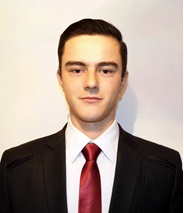 